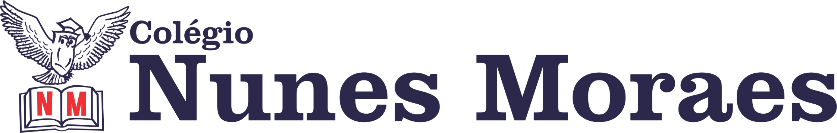 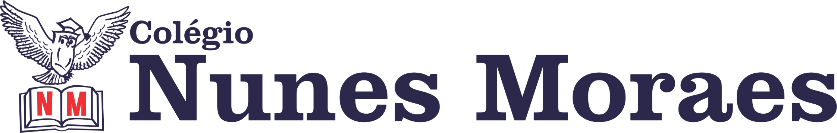 DIA: 19 DE JANEIRO DE 2021 - 4°ANO E.F1ªAULA: CIÊNCIAS  Objeto de conhecimento:Planejamento dos experimentos científicos. Aprendizagens essenciais: Conhecer a biografia e a relevância científica de Charles Darwin. Construir noções sobre os processos de seleção natural e de evolução da vida. Link da aula:  https://youtu.be/Km4rdkdPuxA Atividades propostas: 01. Abertura da Unidade 01 nas páginas 08 e 09. 02. Abertura do Capítulo 01 nas páginas 10 e 11. 03. Explicação de conteúdos nas páginas 12 a 14. 2ªAULA: PORTUGUÊS (TEXTO)   Objeto de conhecimento:Leitura e interpretação: ReceitasAprendizagens essenciais: Compreender textos injuntivos instrucionais, ao lê-los ou ao assisti-los, identificando a formatação própria desses textos, assim como relacionando-os à finalidade comunicativa. Link da aula: https://youtu.be/WoS_DeKFeCk Atividades propostas: 01. Apresentação da Unidade 01, nas páginas 08 e 09. 02. Leitura e explicação do textos nas páginas 10 e 11. 03. Atividade de classe: Resolução de questões nas página 12 a 14 (questões 1 a 8). 04. Atividade de casa: atividade no livro, pág. 14 (questões 9 e 10). 3ªAULA: MATEMÁTICA    Objeto de conhecimento:Sistemas de numeração antigos: egípcio, maia e romano. Aprendizagens essenciais: Reconhecer registros de números em antigos sistemas de numeração. Link da aula:  https://youtu.be/F7RzOjnvRuA Atividades propostas: 01. Abertura da Unidade 01, nas páginas 08 e 09. 02. Abertura do Capítulo 01, nas páginas 10 e 11. 03. Atividade de classe: explicação e resolução das atividades nas páginas 12 a 15 (questões 1 a 5). 04. Atividade de casa: atividade no livro, página 15 (questões 6 e 7). 4ªAULA: HISTÓRIA     Objeto de conhecimento:O surgimento da espécie humana na África. Ancestrais da espécie humana. Aprendizagens essenciais: Entender como surgiu a espécie humana. (EF04HI01)Compreender que a África é o “berço” da humanidade. (EF04HI09).Link da aula: https://youtu.be/R9AfoXUHJ-s Atividades propostas: 01. Abertura da Unidade 01 nas páginas 12 e 13. 02. Abertura do Capítulo 01 nas páginas 14 e 15. 03. Explicação de conteúdos nas páginas 16 e 17.04. Atividade de classe: atividade no livro na página 18 (questões 1 e 2). 